Léonard de Vinci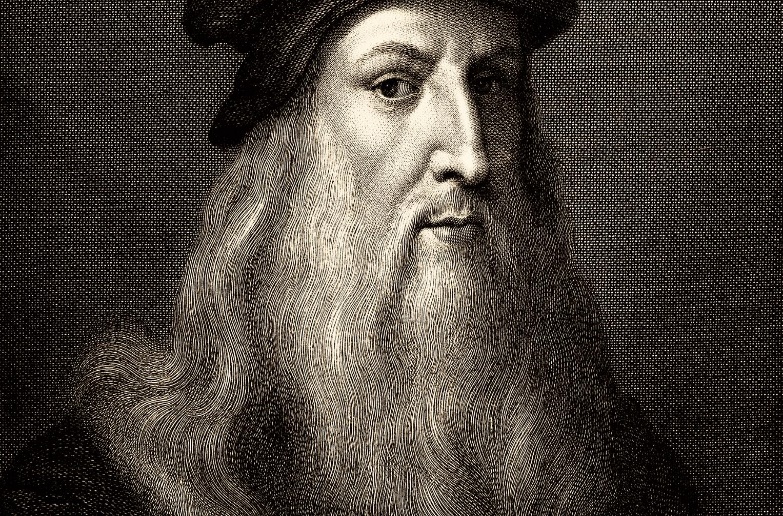 Nom : Léonard de VinciNationalité : ItalienPériode de temps : 1452-1519Contributions : Parachute, le rotor d’hélicoptère, la pompe, le marteau mécanique, l’horloge, le roulement à billes et l’odomètre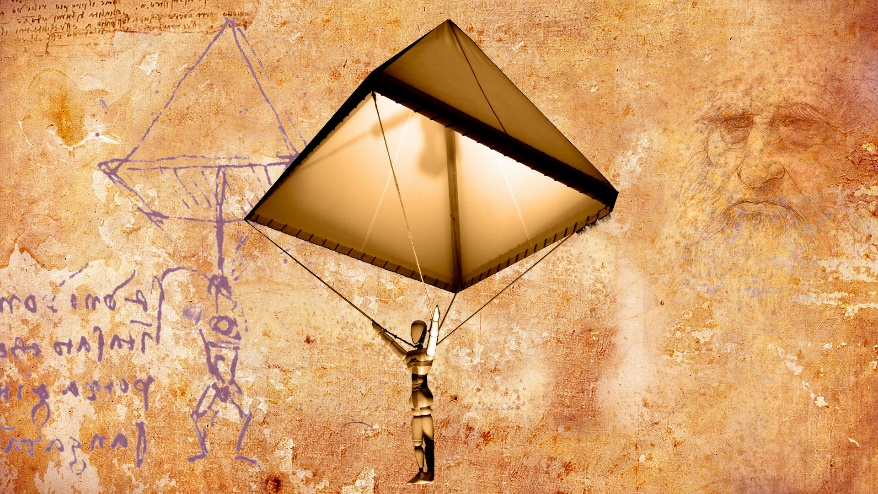 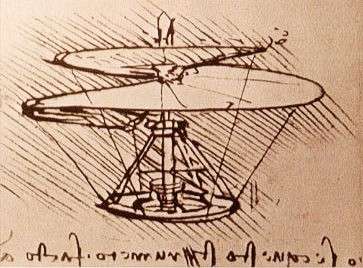 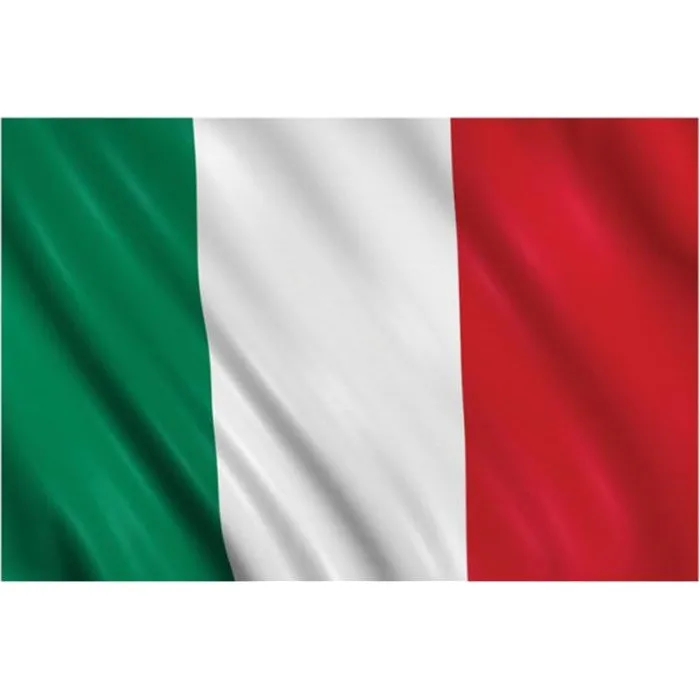 